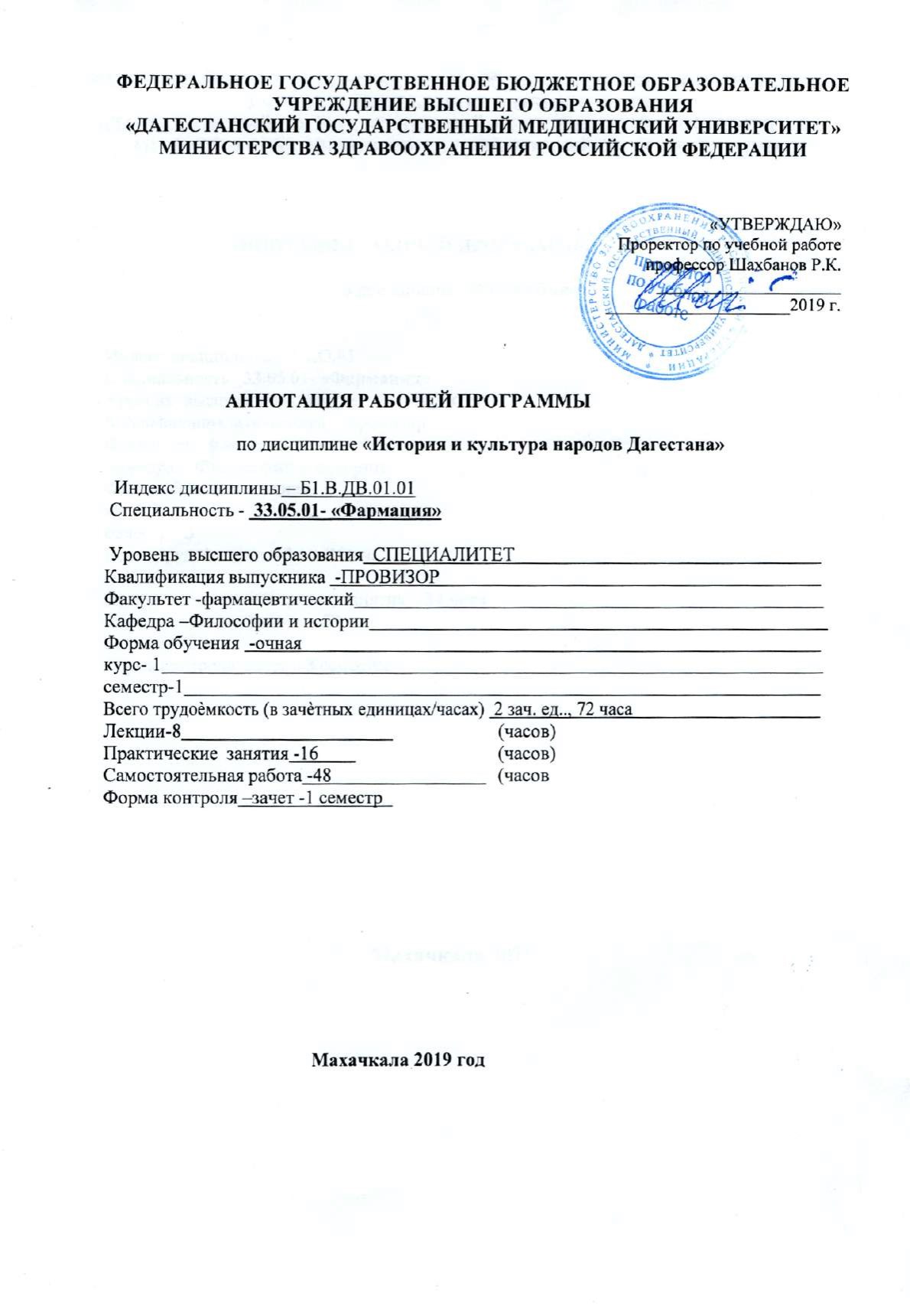 1. ЦЕЛЬ И ЗАДАЧИ ОСВОЕНИЯ ДИСЦИПЛИНЫ(МОДУЛЯ)Цель:Целью преподавания «Истории и культуры народов Дагестана» является просвещение студентов в вопросах истории и культуры народов Дагестана. Всвязи сэтим курс «Истории и культуры народов Дагестана»	призван подготовить студентов к личностной ориентации в современном мире, уважения права личности к свободному выбору своих мировоззренческих позиций и развитию творческих способностей.	При изучении истории культуры студенты знакомятся с работами известных исследователей истории и сами учатся внимательно и критично анализировать доктрины и деятельность исторических событий и их представителей. Знание основ истории культуры полезно для овладения различными специальностями, ориентированными на работу с людьми. Педагогу, чья цель не только обучение, но и воспитание личности, владение знаниями в области истории необходимо для компетентного общения с представителями различных организаций. Кроме того, им может быть интересно знакомство с психологией и философией истории культуры, с опытом педагогов, их формами поощрения и порицания воспитанников, с принципами равного отношения к человеку, среди которых терпение, любовь к ближнему, полная самоотдача. Изучение истории и культуры народов Дагестана поможет студентам избежать влияния различных культурных и религиозных конфессий с одной стороны, и атеистического нигилизма – с другой. Владение исторической информацией необходимо философу, филологу, политику и психологу, журналисту и медику – любому человеку, претендующему на наличие высшего классического образования.Задачи: - воспитывать уважение к убеждениям и чувствам других людей;- дать информацию о роли в обществе и современном состоянии культуры истории;- при изложении основ теории истории дать синтез философского, социологического и психологического рассмотрения объекта;- обеспечить соблюдение принципов толерантности и научности;- уделять дополнительное внимание анализу традиционных для данного региона культур, особенности которых нашли отражение в истории населяющих регион народов;- способствовать формированию у студентов современного мировоззрения.2.ПЕРЕЧЕНЬ ПЛАНИРУЕМЫХ РЕЗУЛЬТАТОВ ОБУЧЕНИЯФормируемые в процессе изучения учебной дисциплины компетенцииНоме р/ индеп/№	 кс комп етенции1	21.	УК-5Содержание компетенции или ее части (в соответствии с ФГОС и паспортами компетенций)3Способен анализировать и учитывать разнообразие культур в процессе межкультурного взаимодействия.В результате освоения дисциплины обучающиеся должны:4ИДУК-5-1 Интерпретирует историю в контексте мирового исторического развитияИДУК-5-2	Анализирует	важнейшие идеологические      и	ценностные      системы, сформировавшиеся     в     ходе      исторического развития;      обосновывает	актуальность	их использования          при	социальном          и профессиональном взаимодействииИДУК-5-3	Выстраивает	социальное профессиональное взаимодействие с учетом особенностей основных форм научного и религиозного     сознания,	деловой     и	общей культуры представителей других этносов и конфессий, различных социальных групп ИДУК-5-4              Обеспечивает              создание недискриминационной среды взаимодействия при выполнении профессиональных задач3.МЕСТО УЧЕБНОЙ ДИСЦИПЛИНЫ (МОДУЛЯ) В СТРУКТУРЕ ОБРАЗОВАТЕЛЬНОЙ ПРОГРАММЫДисциплина «История и культура народов Дагестана» относится к обязательным дисциплинам блока 1 «Дисциплины (модули)» вариативной части и изучается как модульная дисциплина «История».3.1.Для изучения данной учебной дисциплины необходимы следующие знания, умения и навыки, формируемые предшествующими дисциплинами и одновременно изучаемыми дисциплинами: История Отечества.4.ТРУДОЕМКОСТЬ УЧЕБНОЙ ДИСЦИПЛИНЫ (МОДУЛЯ) И ВИДЫ КОНТАКТНОЙ РАБОТЫВид учебной работыАудиторные занятияВ том числе: Лекции (Л)Семинарские занятия (СЗ) Самостоятельная работаВид итогового контроля:Всего часов / зачетныхединиц248 1648Семестр124-816 48ЗачетОбщая трудоемкость	721. СТРУКТУРА И СОДЕРЖАНИЕ УЧЕБНОЙ ДИСЦИПЛИНЫРазделы дисциплины, виды учебной деятельности и формы текущего контроля№№ семестраНаименованиераздела дисциплиныОценочные средства для текущегоконтроля успеваемости1	2	31	1	Дагестан в эпоху древности и формирования феодальныхотношенийЛ	ПЗ	СРО	всего4	5	6	72	4	12	188 Тесты,ситуационные задачи, контрольныеработы, устныйопрос.2	1	Политическое и	2	4	12	18социально-	-//-экономическоеразвитие Дагестана в ХУ1-ХУ111 веках. Особенности национальной культуры.3	1	Основные этапы	2	4	12	18	-//-развития Дагестана вХ1Х веке. Роль Росси в истории Дагестана. Основные	тенденции развития Дагестана в ХХ-нач. ХХ1 века4	1		2	4	12	18	-//-Итого:	8         16	48	726. ВИДЫ КОНТРОЛЯ: зачет в 1 семестреЗав. кафедрой _____________________ /Т.Э. Кафаров/